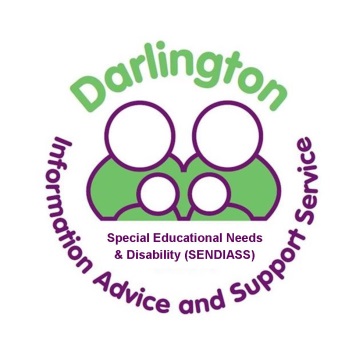 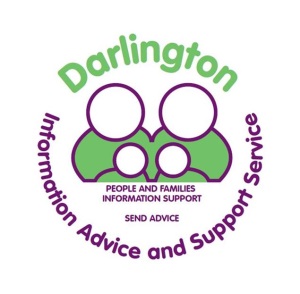 Darlington SEND Information, Advice and Support ServiceNorth Lodge, Gladstone Street, Darlington, DL3 6JXTel: 01325 405878Email: IASS@darlington.gov.uk Publication Date: June 2018	 	Review Date: June 2019Activity AllianceLoughborough University, 3 Oakwood Drive, Loughborough, LE11 3QFTel: 01509 227750Website: www.efds.co.uk Advisory Centre for Education (ACE)72 Durnsford Road, London, N11 2EJTel: 0208 888 3377Email: enquires@ace-ed.org.uk Website: www.ace-ed.org.uk AFASIC – Voice for Life209-211 City Road, London, EC1V 1JN Tel: 020 7490 9410Helpline: 0300 666 9410Website: www.afasic.org.uk Asthma UK18 Mansell Street, London, E1 8AATel: 0300 220 5800Email: info@asthma.org.uk Website: www.asthma.org.uk Ataxia UK12 Broadbent Close, London, N6 5JWTel: 0207 7582 1444Helpline: 0845 644 0606Email: helpline@ataxia.org.uk Website: www.ataxia.org.ukBarnardo’sTanners Lane, Barkingside, Ilford, Essex, IG6 1QGTel: 0208 550 8822Helpline: 0808 800 5000Website: www.barnardos.org.uk  British Deaf Association356 Holloway Road, London, N7 6PATel: 020 7697 4140Text: 07795 410724Email: bda@bda.org.uk  Website: www.bda.org.uk British Dyslexia AssociationUnit 6A, Bracknell Beeches,Old Bracknell Lane, Bracknell, RG12 7BWTel: 0333 405 4555Helpline: 0333 405 4567Website: www.bdadyslexia.org.uk Brittle Bone SocietyGrant-Paterson House, 30 Guthrie Street, Dundee, DD1 5BSTel: 01382 204446Email: bbs@brittlebone.org  Website: www.brittlebone.org Centre for Studies on Inclusive EducationThe Park Centre, Daventry Road, Knowle, Bristol, BS4 1DQTel: 0117 353 3150Email: admin@csie.org.uk Website: www.csie.org.uk  Children’s Legal CentreRiverside Office Centre, Century House North, North Station Road, Colchester, CO1 1RETel: 01206 714 650Email: info@coramclc.org.uk  Website: www.childrenslegalcentre.comContact209-211 City Road, London, EC1V 1JNTel: 020 7608 8700Helpline: 0808 808 3555Email: info@contact.org.uk Website: www.contact.org.uk  Council for Disabled ChildrenNational Children’s Bureau, 115 Mare Street, London, E8 4RUTel: 020 7843 1900Email: cdc@ncb.org.uk Website: www.councilfordisabledchildren.org.uk Cystic Fibrosis TrustOne Aldgate, London, EC3N 1RETel: 020 3795 1555Helpline: 0300 373 1000Email: enquires@cysticfibrosis.org.uk Website: www.cysticfibrosis.org.ukDiabetes UKWells Lawrence House, 126 Back Church Lane, London, E1 1FHTel: 0345 123 2399Email: info@diabetes.org.uk Website: www.diabetes.org.ukDisability Living FoundationUnit 1, 34 Chatfield Road, Wandsworth,
London, SW11 3SE Tel: 020 7289 6111Helpline: 0300 999 0004Email: info@dlf.org.uk Website: www.dlf.org.uk Disability Rights UK14 East Bay Lane, Queen Elizabeth Olympic Park, Stratford, London, E20 3BSTel: 0330 995 0400Email: enquiries@disabilityrightsuk.org Website: www.disabilityrightsuk.org Down’s Syndrome AssociationLangdon Down Centre, 2a Langdon ParkTeddington, TW11 9PSTel: 0333 1212 300Email: info@downs-syndrome.org.uk Website: www.downs-syndrome.org.uk Dyspraxia Foundation8 West Alley, Hitchin, SG5 1EGTel: 01462 455 016Helpline: 01462 454 986Email: info@dyspraxiafoundation.org.uk Website: www.dyspraxiafoundation.org.ukEpilepsy ActionNew Anstey House, Gate Way Drive, Yeadon, Leeds, LS19 7XYTel: 0113 210 8800Helpline: 0808 800 5050Email: epilepsy@epilepsy.org.uk Website: www.epilepsy.org.uk Epilepsy SocietyChesham Lane, Chalfont St Peter, Buckinghamshire, SL9 0RJTel: 01494 601 300Helpline: 01494 601 400Email: helpline@epilepsysociety.org.uk Website: www.epilepsysociety.org.uk Family Fund4 Alpha Court, Monks Cross Drive, York, YO32 9WNTel: 01904 550055Website: www.familyfund.org.uk Haemophilia SocietyWillcox House, 140-148 Borough High Street, London, SE1 1LBTel: 020 7939 0780Email: info@haemophilia.org.uk Website: www.haemophilia.org.uk Headway - the Brain Injury AssociationBradbury House, 190 Bangall Road, Old Basford, Nottingham, NG6 8SFTel: 0115 924 0800Helpline: 0808 800 2244Email: enquiries@headway.org.uk Website: www.headway.org.uk Huntington’s Disease AssociationSuite 24, Liverpool Science Park IC1, 131 Mount Pleasant, Liverpool, L3 5TFTel: 0151 331 5444Email: info@hda.org.uk Website: www.hda.org.uk I CAN31 Angel Gate (Gate 5), Goswell Road, London, EC1V 2PTTel: 020 7843 2510Email: info@ican.org.uk Website: www.ican.org.uk Information, Advice and Support Services Network (IASS) Network115 Mare Street, London, E8 4RUEmail: iassn@ncb.org.uk Website: www.iassnetwork.org.uk IPSEA (Independent Parental Special Education Advice)24-26 Gold Street, Saffron Walden,CB10 1EJTel: 01799 582030Website: www.ipsea.org.uk KIDS7-9 Elliott’s PlaceLondon, N1 8HXTel: 0207 359 3635Website: www.kids.org.uk Leukaemia CareOne Birch Court, Blackpole East, Worcester, WR3 8SGTel: 01905 755 977Helpline: 0808 801 0444Email: info@leukaemiacare.org.uk Website: www.leukaemiacare.org.uk LOOK (National Federation of Families with Visually Impaired Children)c/o Royal National College for the Blind,  Venns Lane, Hereford, HR1 1DTTel: 01432 376314Email: info@look-uk.org Website: www.look-uk.org MENCAP123 Golden Lane, London, EC1Y 0RTTel: 020 7454 0454Helpline: 0808 808 1111Website: www.mencap.org.uk MIND15-19 Broadway, Stratford, London,E15 4BQTel: 020 8519 2122Email: supporterrelations@mind.org.uk Website: www.mind.org.uk  MotabilityWarwick House, Harlow, CM19 5PXTel: 01279 635 999Website: www.motability.co.uk Muscular Dystrophy Campaign61A Great Suffolk Street, London,SE1 0BUTel: 020 7803 4800Helpline: 0800 652 6352Email: info@musculardystrophyuk.org Website: www.muscular-dystrophy.org NASEN (National Association of Special Educational Needs)4-5 Amber Business Village, Amber Close, Amington, Tamworth,  Staffordshire, B77 4RPTel: 01827 311 500Website: www.nasen.org.uk National Autistic Society393 City Road, London, EC1V 1NGTel: 020 7833 2299Helpline: 0808 800 4104Email: nas@nas.org.uk Website: www.autism.org.uk National Deaf Children’s SocietyGround Floor South, Castle House,37-45 Paul Street, London, EC2A 4LSTel: 020 7490 8656Helpline: 0808 800 8880Email: ndcs@ndcs.org.uk Website: www.ndcs.org.uk  National Eczema Society11 Murray Street, London, NW1 9RETel: 020 7281 3553Helpline: 0800 089 1122Email: info@eczema.org Website: www.eczema.orgNational Federation of the Blind UKSt. John Wilson House, 215 Kirkgate,  Wakefield, WF1 1JGTel: 01924 291 313Email: admin@nfbuk.org Website: www.nfbuk.org Network 8110 Boleyn Way, West Clacton, Essex, CO15 2NJTel: 0845 077 4055Email: training@network81.org.uk Website: www.network81.org.ukPHAB (Physically Disabled and Able Bodied)Summit House, 50 Wandle Road, Croydon, Surrey, CR0 1DFTel: 020 8667 9443Email: info@phab.org.uk Website: www.phab.org.uk Pre-School Learning Alliance50 Featherstone Street, London,EC1Y 8RTTel: 020 7697 2500Email: info@pre-school.org.uk Website: www.pre-school.org.uk RNIB (Royal National Institute for the Blind)105 Judd Street, London, WC1H 9NETel: 0303 123 9999Email: helpline@rnib.org.uk Website: www.rnib.org.uk SCOPEHere East Press Centre, 14 East Bay Lane, London, E15 2GWTel: 0207 619 7100Helpline: 0808 800 3333Email: helpline@scope.org.uk Website: www.scope.org.uk SENSE101 Pentonville Road, London, N1 9LGTel: 0300 330 9256Email: info@sense.org.uk Website: www.sense.org.uk Shine 42 Park Road, Peterborough, PE1 2UQTel: 01733 555988Email: firstcontact@shinecharity.org.uk Website: www.shinecharity.org.uk Sickle Cell Society54 Station Road, London, NW10 4UATel: 020 8961 7795Email: info@sicklecellsociety.org Website: www.sicklecellsociety.org SKILL (National Bureau for Students with Disabilities)Chapter House, 18-20 Crucifix Lane,  London, SE1 3JWTel: 020 7450 0620Helpline: 0800 328 5050Email: skill@skill.org.uk Website: www.skill.org.uk Spinal Injuries Association2 Trueman Place, Oldbrook, Milton Keynes, MK6 2HHTel: 01908 604 191Helpline: 0800 980 0501Email: sia@spinal.co.uk Website: www.spinal.co.uk The Stroke AssociationStroke House, 240 City Road, London, EC1V 2PRTel: 020 7566 0300Helpline: 0303 3033 100Website: www.stroke.org.uk Young MindsSuite 11, Baden Place, Crosby Row, London, SE11 1YWTel: 020 7089 5050Helpline: 0808 802 5544Website: www.youngminds.org.uk 